 Задание для студентов 118 группы на 4 февраля 2022 г. по иностранному языкуТема. Оборот there is/ there areПовторите материал предыдущего занятия. Закрепите полученные навыки и умения по данной теме.Упражнение 1. Найдите различия на картинках. Напишите, чем они отличаются. 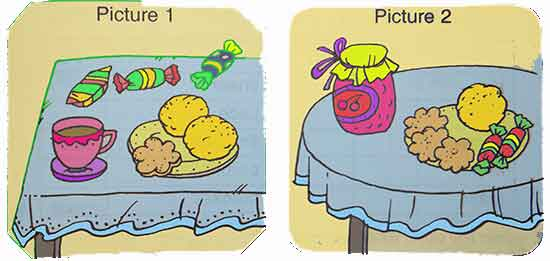 Образец: There is some coffee at the first picture…Упражнение 2. Заполните пропуски в предложениях. Write in There's / There’re.1._______________ a kitten in the kitchen.2_______________two puppies in the bathroom.3_______________five mice in the living-room.4_______________a hamster in the hall.5_______________three tortoises in the bedroom.6_______________ a budgie in the garden.7_______________ three mice under the cupboard.8_______________four tortoises under the carpet9_______________ a cat near the cupboard.10_______________two dolls on the chair.Упражнение 3. Составьте из слов предложения.1. pears / there / ten / in the / are / bag / .2. aren’t / pupils / there / classroom / in the / .3. an egg / on the / there / plate / is / ?4. on the / there / a / cat / chair / is / white / .5. a turtle / on / there / isn’t / farm / this / .6. at the / two / bikes / door / are / there / ?